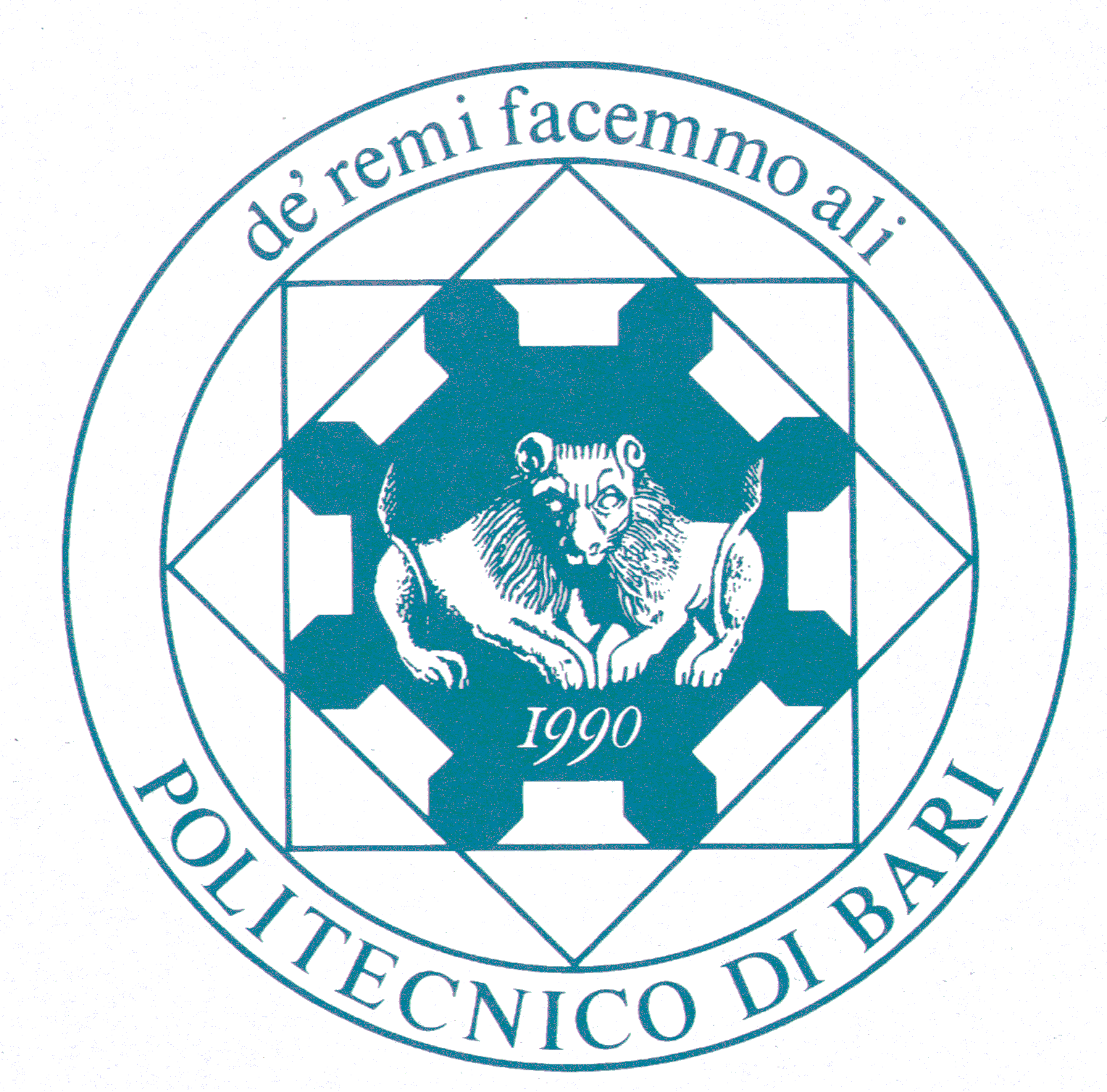 POLITECNICO DI BARIDirezione Gestione Risorse e Servizi Istituzionali
Settore EconomatoRICHIESTA RIMBORSO SPESE DOCUMENTATE SU FONDO ECONOMALEIl/la sottoscritto/a ___________________________________________________________________________, in servizio presso ___________________________________________________________________________________, CHIEDEil rimborso di € __________________ (____________________________________________) per l’acquisto di ________________________________________________________________________________________________________________________________________________________________________________________________A tal fine, allega i seguenti documenti:□ Fattura n. ___ del _______ emessa da ________________________ e intestata a _____________________________□ Fattura elettronica n. ___ del _______ emessa da ______________________________ e intestata a Politecnico di Bari□ Scontrino fiscale n. ____________ del ____________ emesso da _________________________________________□ Altro (specificare) _______________________________________________________________________________Bari, ____________					    Firma 					              _______________________Visto del Responsabile di Struttura ____________________________Conto di Budget e/o di Progetto su cui dovrà gravare la spesa ________________________________************************************ (a cura dell’Economo) *****************************************L’Economo liquida l’importo di € _____________________ 	             Visto dell’Economo _______________________Spesa annotata sul registro di cassa economale dell’anno ____________ al numero _____________________________Numero di registrazione U-GOV __________________________ del ________________________________________Ripartizione di budget (Voce COAN) ______________________ del ________________________________________Materiale annotato sul registro dei beni inventariabili dell’anno __________, nella categoria ___________________________________________________ al numero ____________________________________Materiale annotato sul registro dei beni durevoli dell’anno __________, nella categoria ___________________________________________________ al numero ____________________________________************************************************************************************************Il sottoscritto ______________________________ dichiara di ricevere la somma di € _________________________				FIRMA PER RICEVUTA				______________________